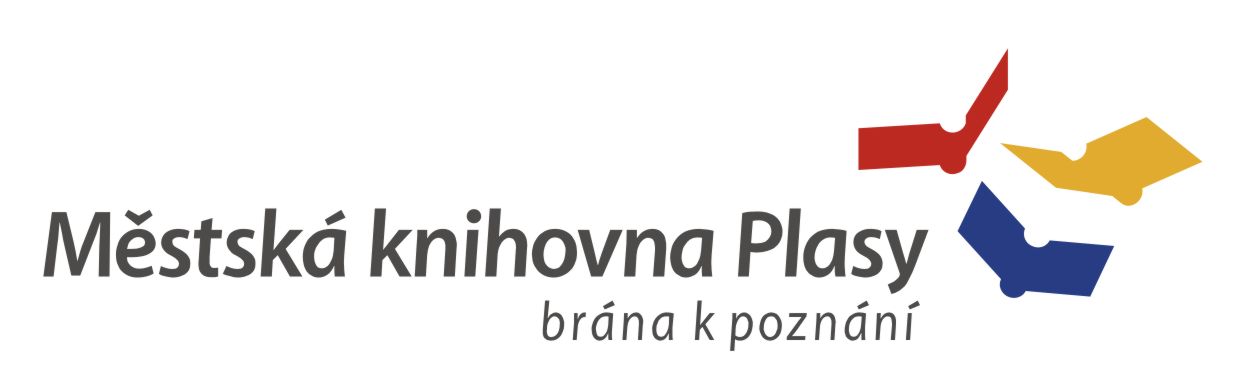 Vás srdečně zve na besedu se spisovatelem a historikemPhDr. Vlastimilem  Vondruškou středa 2. 5. 2018 od 17. 30 hod, v zámeckém sáleVstupné 100,- Kč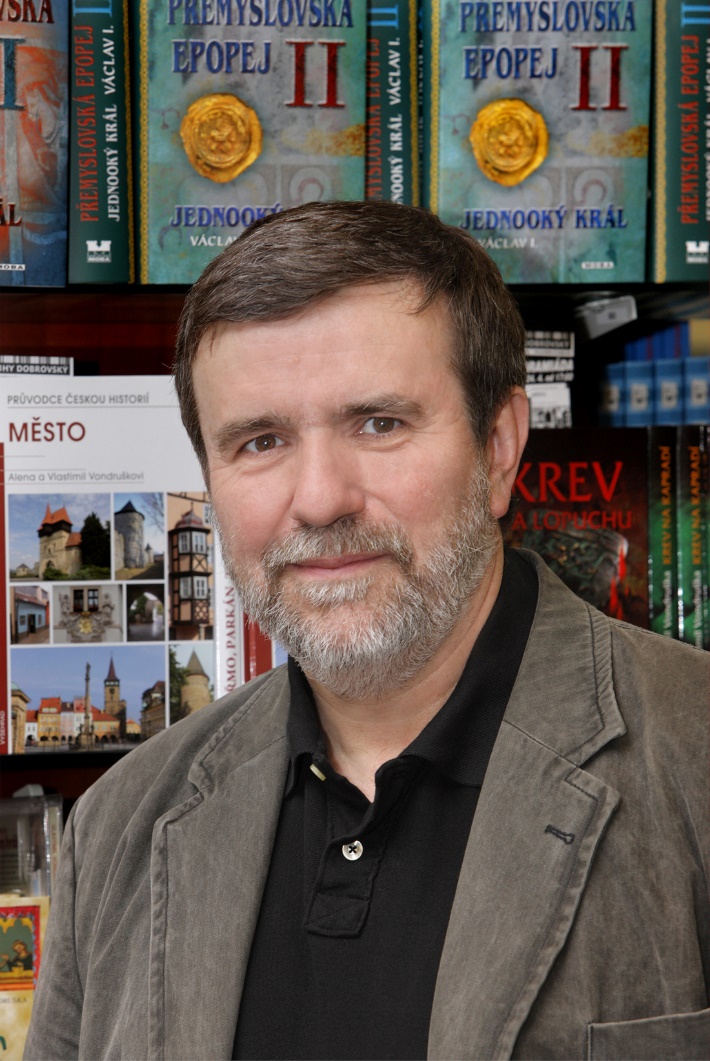 